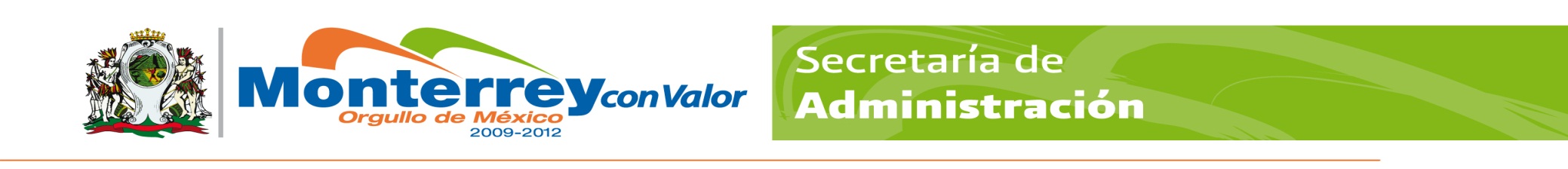 GOBIERNO MUNICIPAL DE MONTERREYSECRETARÍA DE ADMINISTRACIÓNDIRECCION DE RECURSOS HUMANOSPERFIL Y DESCRIPCIÓN DEL PUESTOGOBIERNO MUNICIPAL DE MONTERREYSECRETARÍA DE ADMINISTRACIÓNDIRECCION DE RECURSOS HUMANOSPERFIL Y DESCRIPCIÓN DEL PUESTOGOBIERNO MUNICIPAL DE MONTERREYSECRETARÍA DE ADMINISTRACIÓNDIRECCION DE RECURSOS HUMANOSPERFIL Y DESCRIPCIÓN DEL PUESTOGOBIERNO MUNICIPAL DE MONTERREYSECRETARÍA DE ADMINISTRACIÓNDIRECCION DE RECURSOS HUMANOSPERFIL Y DESCRIPCIÓN DEL PUESTOGOBIERNO MUNICIPAL DE MONTERREYSECRETARÍA DE ADMINISTRACIÓNDIRECCION DE RECURSOS HUMANOSPERFIL Y DESCRIPCIÓN DEL PUESTOGOBIERNO MUNICIPAL DE MONTERREYSECRETARÍA DE ADMINISTRACIÓNDIRECCION DE RECURSOS HUMANOSPERFIL Y DESCRIPCIÓN DEL PUESTOGOBIERNO MUNICIPAL DE MONTERREYSECRETARÍA DE ADMINISTRACIÓNDIRECCION DE RECURSOS HUMANOSPERFIL Y DESCRIPCIÓN DEL PUESTOGOBIERNO MUNICIPAL DE MONTERREYSECRETARÍA DE ADMINISTRACIÓNDIRECCION DE RECURSOS HUMANOSPERFIL Y DESCRIPCIÓN DEL PUESTOIdentificación:Identificación:Identificación:Identificación:Identificación:Identificación:Identificación:Identificación:Identificación:Identificación:Identificación:Centro de costos:164-010164-010164-010164-010164-010164-010Fecha:Fecha:31 Enero 201931 Enero 2019Título del puesto:OPERADOR BARRIDO MECANICOOPERADOR BARRIDO MECANICOOPERADOR BARRIDO MECANICOOPERADOR BARRIDO MECANICOOPERADOR BARRIDO MECANICOOPERADOR BARRIDO MECANICOOPERADOR BARRIDO MECANICOOPERADOR BARRIDO MECANICOOPERADOR BARRIDO MECANICOOPERADOR BARRIDO MECANICOPuesto:Operador  Barrido MecánicoOperador  Barrido MecánicoOperador  Barrido MecánicoOperador  Barrido MecánicoOperador  Barrido MecánicoOperador  Barrido MecánicoOperador  Barrido MecánicoOperador  Barrido MecánicoOperador  Barrido MecánicoOperador  Barrido MecánicoSecretaría:Secretaria de Servicios PúblicosSecretaria de Servicios PúblicosSecretaria de Servicios PúblicosSecretaria de Servicios PúblicosSecretaria de Servicios PúblicosSecretaria de Servicios PúblicosSecretaria de Servicios PúblicosSecretaria de Servicios PúblicosSecretaria de Servicios PúblicosSecretaria de Servicios PúblicosDirección:Dirección Operativa Zona NorteDirección Operativa Zona NorteDirección Operativa Zona NorteDirección Operativa Zona NorteDirección Operativa Zona NorteDirección Operativa Zona NorteDirección Operativa Zona NorteDirección Operativa Zona NorteDirección Operativa Zona NorteDirección Operativa Zona NorteÁrea:Coordinación Operativa Barrido MecánicoCoordinación Operativa Barrido MecánicoCoordinación Operativa Barrido MecánicoCoordinación Operativa Barrido MecánicoCoordinación Operativa Barrido MecánicoCoordinación Operativa Barrido MecánicoCoordinación Operativa Barrido MecánicoCoordinación Operativa Barrido MecánicoCoordinación Operativa Barrido MecánicoCoordinación Operativa Barrido MecánicoOrganización:Organización:Organización:Organización:Organización:Organización:Organización:Organización:Organización:Organización:Organización:Puesto al que reporta:Puesto al que reporta:Puesto al que reporta:Puesto al que reporta:Supervisor de Barrido Manual y MecánicoSupervisor de Barrido Manual y MecánicoSupervisor de Barrido Manual y MecánicoSupervisor de Barrido Manual y MecánicoSupervisor de Barrido Manual y MecánicoSupervisor de Barrido Manual y MecánicoSupervisor de Barrido Manual y MecánicoPuestos que le reportan:Puestos que le reportan:Puestos que le reportan:Puestos que le reportan:NingunoNingunoNingunoNingunoNingunoNingunoNingunoObjetivo del puesto:Objetivo del puesto:Objetivo del puesto:Objetivo del puesto:Objetivo del puesto:Objetivo del puesto:Objetivo del puesto:Objetivo del puesto:Objetivo del puesto:Objetivo del puesto:Objetivo del puesto:Mantener limpias las avenidas de la ciudad cubriendo oportunamente las rutas asignadas con el servicio de barrido mecánico.Mantener limpias las avenidas de la ciudad cubriendo oportunamente las rutas asignadas con el servicio de barrido mecánico.Mantener limpias las avenidas de la ciudad cubriendo oportunamente las rutas asignadas con el servicio de barrido mecánico.Mantener limpias las avenidas de la ciudad cubriendo oportunamente las rutas asignadas con el servicio de barrido mecánico.Mantener limpias las avenidas de la ciudad cubriendo oportunamente las rutas asignadas con el servicio de barrido mecánico.Mantener limpias las avenidas de la ciudad cubriendo oportunamente las rutas asignadas con el servicio de barrido mecánico.Mantener limpias las avenidas de la ciudad cubriendo oportunamente las rutas asignadas con el servicio de barrido mecánico.Mantener limpias las avenidas de la ciudad cubriendo oportunamente las rutas asignadas con el servicio de barrido mecánico.Mantener limpias las avenidas de la ciudad cubriendo oportunamente las rutas asignadas con el servicio de barrido mecánico.Mantener limpias las avenidas de la ciudad cubriendo oportunamente las rutas asignadas con el servicio de barrido mecánico.Mantener limpias las avenidas de la ciudad cubriendo oportunamente las rutas asignadas con el servicio de barrido mecánico.Responsabilidad:Responsabilidad:Responsabilidad:Responsabilidad:Responsabilidad:Responsabilidad:Responsabilidad:Responsabilidad:Responsabilidad:Responsabilidad:Responsabilidad:Verificar el buen uso del vehículo y equipo asignado.Reportar a su superior cualquier anomalía ocurrida en el turno. Portar licencia de manejo de Chofer actualizada.Cumplir y hacer cumplir los lineamientos del Reglamento Interno de Trabajo.Cumplir con lo establecido en el Manual Operativo correspondiente.Verificar el buen uso del vehículo y equipo asignado.Reportar a su superior cualquier anomalía ocurrida en el turno. Portar licencia de manejo de Chofer actualizada.Cumplir y hacer cumplir los lineamientos del Reglamento Interno de Trabajo.Cumplir con lo establecido en el Manual Operativo correspondiente.Verificar el buen uso del vehículo y equipo asignado.Reportar a su superior cualquier anomalía ocurrida en el turno. Portar licencia de manejo de Chofer actualizada.Cumplir y hacer cumplir los lineamientos del Reglamento Interno de Trabajo.Cumplir con lo establecido en el Manual Operativo correspondiente.Verificar el buen uso del vehículo y equipo asignado.Reportar a su superior cualquier anomalía ocurrida en el turno. Portar licencia de manejo de Chofer actualizada.Cumplir y hacer cumplir los lineamientos del Reglamento Interno de Trabajo.Cumplir con lo establecido en el Manual Operativo correspondiente.Verificar el buen uso del vehículo y equipo asignado.Reportar a su superior cualquier anomalía ocurrida en el turno. Portar licencia de manejo de Chofer actualizada.Cumplir y hacer cumplir los lineamientos del Reglamento Interno de Trabajo.Cumplir con lo establecido en el Manual Operativo correspondiente.Verificar el buen uso del vehículo y equipo asignado.Reportar a su superior cualquier anomalía ocurrida en el turno. Portar licencia de manejo de Chofer actualizada.Cumplir y hacer cumplir los lineamientos del Reglamento Interno de Trabajo.Cumplir con lo establecido en el Manual Operativo correspondiente.Verificar el buen uso del vehículo y equipo asignado.Reportar a su superior cualquier anomalía ocurrida en el turno. Portar licencia de manejo de Chofer actualizada.Cumplir y hacer cumplir los lineamientos del Reglamento Interno de Trabajo.Cumplir con lo establecido en el Manual Operativo correspondiente.Verificar el buen uso del vehículo y equipo asignado.Reportar a su superior cualquier anomalía ocurrida en el turno. Portar licencia de manejo de Chofer actualizada.Cumplir y hacer cumplir los lineamientos del Reglamento Interno de Trabajo.Cumplir con lo establecido en el Manual Operativo correspondiente.Verificar el buen uso del vehículo y equipo asignado.Reportar a su superior cualquier anomalía ocurrida en el turno. Portar licencia de manejo de Chofer actualizada.Cumplir y hacer cumplir los lineamientos del Reglamento Interno de Trabajo.Cumplir con lo establecido en el Manual Operativo correspondiente.Verificar el buen uso del vehículo y equipo asignado.Reportar a su superior cualquier anomalía ocurrida en el turno. Portar licencia de manejo de Chofer actualizada.Cumplir y hacer cumplir los lineamientos del Reglamento Interno de Trabajo.Cumplir con lo establecido en el Manual Operativo correspondiente.Verificar el buen uso del vehículo y equipo asignado.Reportar a su superior cualquier anomalía ocurrida en el turno. Portar licencia de manejo de Chofer actualizada.Cumplir y hacer cumplir los lineamientos del Reglamento Interno de Trabajo.Cumplir con lo establecido en el Manual Operativo correspondiente.Funciones / Desempeño:Funciones / Desempeño:Funciones / Desempeño:Funciones / Desempeño:Funciones / Desempeño:Funciones / Desempeño:Funciones / Desempeño:Funciones / Desempeño:Funciones / Desempeño:Funciones / Desempeño:Funciones / Desempeño:Reportar con su superior al inicio del turno para control de asistenciaRevisar los niveles y estado físico de la unidad asignada y carga combustible (Check List)Realizar recorridos según las rutas asignadas en el turno. Prendiendo luces, estrobos y torreta de la unidad al salir de la Dirección Operativa de Zona.Informar al supervisor las actividades realizadas en el formato correspondiente.Lavar Completo y Sopeteo de Radiador de la barredora mecánica al final del turno correspondiente (cuando aplique).Se asegura de entregar la unidad asignada en buenas condiciones físico-mecánicas y limpia para el siguiente turnoReportar con su superior al inicio del turno para control de asistenciaRevisar los niveles y estado físico de la unidad asignada y carga combustible (Check List)Realizar recorridos según las rutas asignadas en el turno. Prendiendo luces, estrobos y torreta de la unidad al salir de la Dirección Operativa de Zona.Informar al supervisor las actividades realizadas en el formato correspondiente.Lavar Completo y Sopeteo de Radiador de la barredora mecánica al final del turno correspondiente (cuando aplique).Se asegura de entregar la unidad asignada en buenas condiciones físico-mecánicas y limpia para el siguiente turnoReportar con su superior al inicio del turno para control de asistenciaRevisar los niveles y estado físico de la unidad asignada y carga combustible (Check List)Realizar recorridos según las rutas asignadas en el turno. Prendiendo luces, estrobos y torreta de la unidad al salir de la Dirección Operativa de Zona.Informar al supervisor las actividades realizadas en el formato correspondiente.Lavar Completo y Sopeteo de Radiador de la barredora mecánica al final del turno correspondiente (cuando aplique).Se asegura de entregar la unidad asignada en buenas condiciones físico-mecánicas y limpia para el siguiente turnoReportar con su superior al inicio del turno para control de asistenciaRevisar los niveles y estado físico de la unidad asignada y carga combustible (Check List)Realizar recorridos según las rutas asignadas en el turno. Prendiendo luces, estrobos y torreta de la unidad al salir de la Dirección Operativa de Zona.Informar al supervisor las actividades realizadas en el formato correspondiente.Lavar Completo y Sopeteo de Radiador de la barredora mecánica al final del turno correspondiente (cuando aplique).Se asegura de entregar la unidad asignada en buenas condiciones físico-mecánicas y limpia para el siguiente turnoReportar con su superior al inicio del turno para control de asistenciaRevisar los niveles y estado físico de la unidad asignada y carga combustible (Check List)Realizar recorridos según las rutas asignadas en el turno. Prendiendo luces, estrobos y torreta de la unidad al salir de la Dirección Operativa de Zona.Informar al supervisor las actividades realizadas en el formato correspondiente.Lavar Completo y Sopeteo de Radiador de la barredora mecánica al final del turno correspondiente (cuando aplique).Se asegura de entregar la unidad asignada en buenas condiciones físico-mecánicas y limpia para el siguiente turnoReportar con su superior al inicio del turno para control de asistenciaRevisar los niveles y estado físico de la unidad asignada y carga combustible (Check List)Realizar recorridos según las rutas asignadas en el turno. Prendiendo luces, estrobos y torreta de la unidad al salir de la Dirección Operativa de Zona.Informar al supervisor las actividades realizadas en el formato correspondiente.Lavar Completo y Sopeteo de Radiador de la barredora mecánica al final del turno correspondiente (cuando aplique).Se asegura de entregar la unidad asignada en buenas condiciones físico-mecánicas y limpia para el siguiente turnoReportar con su superior al inicio del turno para control de asistenciaRevisar los niveles y estado físico de la unidad asignada y carga combustible (Check List)Realizar recorridos según las rutas asignadas en el turno. Prendiendo luces, estrobos y torreta de la unidad al salir de la Dirección Operativa de Zona.Informar al supervisor las actividades realizadas en el formato correspondiente.Lavar Completo y Sopeteo de Radiador de la barredora mecánica al final del turno correspondiente (cuando aplique).Se asegura de entregar la unidad asignada en buenas condiciones físico-mecánicas y limpia para el siguiente turnoReportar con su superior al inicio del turno para control de asistenciaRevisar los niveles y estado físico de la unidad asignada y carga combustible (Check List)Realizar recorridos según las rutas asignadas en el turno. Prendiendo luces, estrobos y torreta de la unidad al salir de la Dirección Operativa de Zona.Informar al supervisor las actividades realizadas en el formato correspondiente.Lavar Completo y Sopeteo de Radiador de la barredora mecánica al final del turno correspondiente (cuando aplique).Se asegura de entregar la unidad asignada en buenas condiciones físico-mecánicas y limpia para el siguiente turnoReportar con su superior al inicio del turno para control de asistenciaRevisar los niveles y estado físico de la unidad asignada y carga combustible (Check List)Realizar recorridos según las rutas asignadas en el turno. Prendiendo luces, estrobos y torreta de la unidad al salir de la Dirección Operativa de Zona.Informar al supervisor las actividades realizadas en el formato correspondiente.Lavar Completo y Sopeteo de Radiador de la barredora mecánica al final del turno correspondiente (cuando aplique).Se asegura de entregar la unidad asignada en buenas condiciones físico-mecánicas y limpia para el siguiente turnoReportar con su superior al inicio del turno para control de asistenciaRevisar los niveles y estado físico de la unidad asignada y carga combustible (Check List)Realizar recorridos según las rutas asignadas en el turno. Prendiendo luces, estrobos y torreta de la unidad al salir de la Dirección Operativa de Zona.Informar al supervisor las actividades realizadas en el formato correspondiente.Lavar Completo y Sopeteo de Radiador de la barredora mecánica al final del turno correspondiente (cuando aplique).Se asegura de entregar la unidad asignada en buenas condiciones físico-mecánicas y limpia para el siguiente turnoReportar con su superior al inicio del turno para control de asistenciaRevisar los niveles y estado físico de la unidad asignada y carga combustible (Check List)Realizar recorridos según las rutas asignadas en el turno. Prendiendo luces, estrobos y torreta de la unidad al salir de la Dirección Operativa de Zona.Informar al supervisor las actividades realizadas en el formato correspondiente.Lavar Completo y Sopeteo de Radiador de la barredora mecánica al final del turno correspondiente (cuando aplique).Se asegura de entregar la unidad asignada en buenas condiciones físico-mecánicas y limpia para el siguiente turnoPerfil del Puesto:Perfil del Puesto:Perfil del Puesto:Perfil del Puesto:Perfil del Puesto:Perfil del Puesto:Perfil del Puesto:Perfil del Puesto:Perfil del Puesto:Perfil del Puesto:Perfil del Puesto:EspecificaciónEspecificaciónCaracterísticasCaracterísticasCaracterísticasCaracterísticasCaracterísticasCaracterísticasRequerimientoRequerimientoRequerimientoEducaciónEducación Primaria Primaria Primaria Primaria Primaria PrimariaIndispensableIndispensableIndispensableExperienciaExperiencia N/A N/A N/A N/A N/A N/AN/AN/AN/AHabilidades: Habilidades: Manejo de Herramientas Mecánicas (Para limpieza de Cepillos)Manejo de Herramientas Mecánicas (Para limpieza de Cepillos)Manejo de Herramientas Mecánicas (Para limpieza de Cepillos)Manejo de Herramientas Mecánicas (Para limpieza de Cepillos)Manejo de Herramientas Mecánicas (Para limpieza de Cepillos)Manejo de Herramientas Mecánicas (Para limpieza de Cepillos)IndispensableIndispensableIndispensableHabilidades: Habilidades: Manejo de Hidrolavadora para Limpieza de Equipo.Manejo de Hidrolavadora para Limpieza de Equipo.Manejo de Hidrolavadora para Limpieza de Equipo.Manejo de Hidrolavadora para Limpieza de Equipo.Manejo de Hidrolavadora para Limpieza de Equipo.Manejo de Hidrolavadora para Limpieza de Equipo.IndispensableIndispensableIndispensableConocimientos:Conocimientos:Conocimiento del manual de operación de barredora mecánica.Conocimiento del manual de operación de barredora mecánica.Conocimiento del manual de operación de barredora mecánica.Conocimiento del manual de operación de barredora mecánica.Conocimiento del manual de operación de barredora mecánica.Conocimiento del manual de operación de barredora mecánica.IndispensableIndispensableIndispensableConocimientos:Conocimientos:Normas de Seguridad y Protección, Normas de Seguridad y Protección, Normas de Seguridad y Protección, Normas de Seguridad y Protección, Normas de Seguridad y Protección, Normas de Seguridad y Protección, IndispensableIndispensableIndispensableConocimientos:Conocimientos:La política y los objetivos de calidad.La política y los objetivos de calidad.La política y los objetivos de calidad.La política y los objetivos de calidad.La política y los objetivos de calidad.La política y los objetivos de calidad.IndispensableIndispensableIndispensableConocimientos:Conocimientos:Reglamento de Tránsito y área metropolitana.Reglamento de Tránsito y área metropolitana.Reglamento de Tránsito y área metropolitana.Reglamento de Tránsito y área metropolitana.Reglamento de Tránsito y área metropolitana.Reglamento de Tránsito y área metropolitana.IndispensableIndispensableIndispensableConocimientos:Conocimientos:Los manuales que conforman los procedimientos de su área.Los manuales que conforman los procedimientos de su área.Los manuales que conforman los procedimientos de su área.Los manuales que conforman los procedimientos de su área.Los manuales que conforman los procedimientos de su área.Los manuales que conforman los procedimientos de su área.IndispensableIndispensableIndispensableConocimientos:Conocimientos:Reglamento Interior de Trabajo.Reglamento Interior de Trabajo.Reglamento Interior de Trabajo.Reglamento Interior de Trabajo.Reglamento Interior de Trabajo.Reglamento Interior de Trabajo.IndispensableIndispensableIndispensableActitudes:Actitudes:Vocación de Servicio (Disposición)Vocación de Servicio (Disposición)Vocación de Servicio (Disposición)Vocación de Servicio (Disposición)Vocación de Servicio (Disposición)Vocación de Servicio (Disposición)IndispensableIndispensableIndispensableActitudes:Actitudes:IniciativaIniciativaIniciativaIniciativaIniciativaIniciativaIndispensableIndispensableIndispensableActitudes:Actitudes:DisciplinaDisciplinaDisciplinaDisciplinaDisciplinaDisciplinaIndispensableIndispensableIndispensableActitudes:Actitudes:Trabajo en EquipoTrabajo en EquipoTrabajo en EquipoTrabajo en EquipoTrabajo en EquipoTrabajo en EquipoIndispensableIndispensableIndispensableActitudes:Actitudes:ResponsabilidadResponsabilidadResponsabilidadResponsabilidadResponsabilidadResponsabilidadIndispensableIndispensableIndispensableEl espacio de: Requerimiento, deberá ser llenado de acuerdo a lo que solicite el puesto  para desempeñar sus actividadesSi es: (I) Indispensable, es que es necesario y/o (D) Deseable, de ser posible que cuente con esas características.El espacio de: Requerimiento, deberá ser llenado de acuerdo a lo que solicite el puesto  para desempeñar sus actividadesSi es: (I) Indispensable, es que es necesario y/o (D) Deseable, de ser posible que cuente con esas características.El espacio de: Requerimiento, deberá ser llenado de acuerdo a lo que solicite el puesto  para desempeñar sus actividadesSi es: (I) Indispensable, es que es necesario y/o (D) Deseable, de ser posible que cuente con esas características.El espacio de: Requerimiento, deberá ser llenado de acuerdo a lo que solicite el puesto  para desempeñar sus actividadesSi es: (I) Indispensable, es que es necesario y/o (D) Deseable, de ser posible que cuente con esas características.El espacio de: Requerimiento, deberá ser llenado de acuerdo a lo que solicite el puesto  para desempeñar sus actividadesSi es: (I) Indispensable, es que es necesario y/o (D) Deseable, de ser posible que cuente con esas características.El espacio de: Requerimiento, deberá ser llenado de acuerdo a lo que solicite el puesto  para desempeñar sus actividadesSi es: (I) Indispensable, es que es necesario y/o (D) Deseable, de ser posible que cuente con esas características.El espacio de: Requerimiento, deberá ser llenado de acuerdo a lo que solicite el puesto  para desempeñar sus actividadesSi es: (I) Indispensable, es que es necesario y/o (D) Deseable, de ser posible que cuente con esas características.El espacio de: Requerimiento, deberá ser llenado de acuerdo a lo que solicite el puesto  para desempeñar sus actividadesSi es: (I) Indispensable, es que es necesario y/o (D) Deseable, de ser posible que cuente con esas características.El espacio de: Requerimiento, deberá ser llenado de acuerdo a lo que solicite el puesto  para desempeñar sus actividadesSi es: (I) Indispensable, es que es necesario y/o (D) Deseable, de ser posible que cuente con esas características.El espacio de: Requerimiento, deberá ser llenado de acuerdo a lo que solicite el puesto  para desempeñar sus actividadesSi es: (I) Indispensable, es que es necesario y/o (D) Deseable, de ser posible que cuente con esas características.El espacio de: Requerimiento, deberá ser llenado de acuerdo a lo que solicite el puesto  para desempeñar sus actividadesSi es: (I) Indispensable, es que es necesario y/o (D) Deseable, de ser posible que cuente con esas características.Aprobaciones:Aprobaciones:Aprobaciones:Aprobaciones:Aprobaciones:Aprobaciones:Aprobaciones:Aprobaciones:Aprobaciones:Aprobaciones:SECRETARÍASECRETARÍASECRETARÍASECRETARÍASECRETARÍASECRETARÍASECRETARÍASECRETARÍASECRETARÍASECRETARÍAELABORÓ:PEDRO HUGO GUAJARDO GUTIERREZELABORÓ:PEDRO HUGO GUAJARDO GUTIERREZELABORÓ:PEDRO HUGO GUAJARDO GUTIERREZELABORÓ:PEDRO HUGO GUAJARDO GUTIERREZELABORÓ:PEDRO HUGO GUAJARDO GUTIERREZREVISÓ:LIC. ARTURO ZUECK CHAVEZAUTORIZÓ:LIC. DIEGO TREVIÑO MARTINEZAUTORIZÓ:LIC. DIEGO TREVIÑO MARTINEZAUTORIZÓ:LIC. DIEGO TREVIÑO MARTINEZAUTORIZÓ:LIC. DIEGO TREVIÑO MARTINEZCOORDINADOR OPERATIVO COORDINADOR OPERATIVO COORDINADOR OPERATIVO COORDINADOR OPERATIVO COORDINADOR OPERATIVO ENCARGADO DE LA DIRECCION ADMINISTRATIVADIRECTOR OPERATIVO ZONA NORTEDIRECTOR OPERATIVO ZONA NORTEDIRECTOR OPERATIVO ZONA NORTEDIRECTOR OPERATIVO ZONA NORTEDIRECCIÓN DE RECURSOS HUMANOSDIRECCIÓN DE RECURSOS HUMANOSDIRECCIÓN DE RECURSOS HUMANOSDIRECCIÓN DE RECURSOS HUMANOSDIRECCIÓN DE RECURSOS HUMANOSDIRECCIÓN DE RECURSOS HUMANOSDIRECCIÓN DE RECURSOS HUMANOSDIRECCIÓN DE RECURSOS HUMANOSDIRECCIÓN DE RECURSOS HUMANOSDIRECCIÓN DE RECURSOS HUMANOSREVISO:LIC. NICOLAS FRANCISCO CERDA LUNAREVISO:LIC. NICOLAS FRANCISCO CERDA LUNAREVISO:LIC. NICOLAS FRANCISCO CERDA LUNAREVISO:LIC. NICOLAS FRANCISCO CERDA LUNAREVISO:LIC. NICOLAS FRANCISCO CERDA LUNAAUTORIZO:LIC. EDGAR GUILLEN CACERESVIGENCIA:31/ENE.2019VIGENCIA:31/ENE.2019VIGENCIA:31/ENE.2019VIGENCIA:31/ENE.2019COORDINADOR DE RECLUTAMIENTO Y SELECCIÓNCOORDINADOR DE RECLUTAMIENTO Y SELECCIÓNCOORDINADOR DE RECLUTAMIENTO Y SELECCIÓNCOORDINADOR DE RECLUTAMIENTO Y SELECCIÓNCOORDINADOR DE RECLUTAMIENTO Y SELECCIÓNDIRECTOR DE RECURSOS HUMANOSFECHAFECHAFECHAFECHA